 (ATUPCAN)DRAFT"IMPROVING SKILLS FOR MARKETING IN FIVE FISH FARMING DISTRICT ASSOCIATIONS PUERTO balsa, Upper Amazon, LORETO "Ready for:February 2018Executive SummaryThis project profile has been prepared taking some guidelines of a draft public investment (PIP), and is presented as a complement to the project that non-governmental organization, NGO (ATUPCAN) The project called "Mejoramiento capabilities for marketing of fish farming in five associations Balsapuerto district, Alto Amazonas, Loreto " It will be held in the following communities: New Hope, Fray Martin, Varadero, Balsapuerto and Pucalpillo and will benefit approximately 7448 people.The 05 communities are located in Lower or Omagua Selva, belonging to the district of Balsa ports province of Alto Amazonas, Loreto Department.Communities are inter located in a large network of rivers, streams, creeks and ponds and lakes, these water bodies can be divided into basins and sub-basins and interact with the vegetation of the Amazon basin, cause many habitats, microhabitats and towns . The projectIt aims to help improve conservation and pacotana paiche which influence on improving the quality of life of the population. Basic services project will focus primarily on the production of fingerlings, technical assistance andAlso strengthen business management capabilities by identifying niche markets thus ensuring the production market obtained.In this project the diagnosis of the current situation motivates the project, mentioning the fish fauna and aquatic fauna is presented.agricultural, livestock, fish farming, forestry, tourism, industry further road infrastructure system, the different services available to communities such as communications, electricity, trade, natural resources occurs are also displayed.In the social part it is shown among other economic levels of the 05 districts, the educational level in the area of ​​influence of the project, indicating the schools and students of populations.Finally a schedule of activities for the project implementation with a duration of 24 months and an investment of approximately S / appears. 3500.000 (three half soles and millions)General features Project's name "IMPROVING SKILLS FOR MARKETING IN FIVE FISH FARMING DISTRICT ASSOCIATIONS PUERTO balsa, Alto Amazonas, Loreto".According to Functional Classifier Programmatic Public Investment Project, it is located in the following context:FUNCTION                         03	Planning, Management and Contingency Reserve.FUNCTIONAL DIVISION 	009   	Science and Technology.	FUNCTIONAL GROUP	0017  	Technological innovationIt includes actions aimed at generating an improvement in the quality and efficiency of extraction and production processes and in the application of new knowledge to meet specific needs and access to new technologies.Location Graphic No. 01 PIP location maps.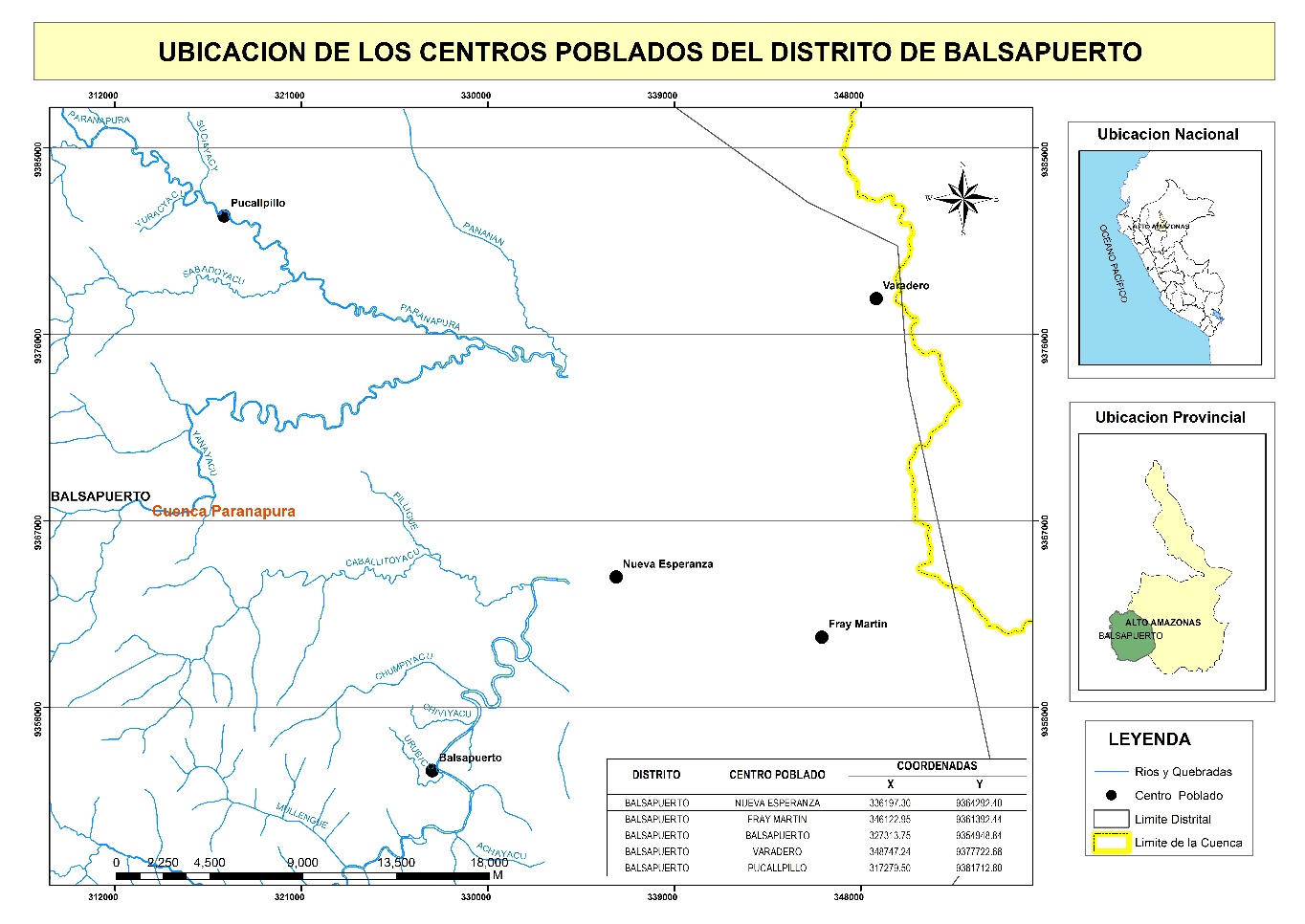 Project LocationThe project will be located within the district of Balsa port Alto Amazonas province, Loreto department, where he worked with 05 communities, which are:Table No. 01: Project Location Population of the communities that benefit from the projectTable No. 02: current population of the province and localities benefited by 2017.Source: -estimaciones projections INEI.-team coach.	Formulator unit and PEU   Formulator unitSector		: public- privatePliego		: ATUPCAN	Person responsible for formulating the project:First name		: Ing. Jhon Patrick Rios BartraPosition 		: Author Draft.	Person in charge:First name		: Ing Francisco Rodriguez CachayAddress: Calle 27 March 03 Manzana 03 Lote urbanization Tiwinza YurimaguasPosition: Project Coordinator   Executing unitFirst name       	: Presilda Morí Albán		Technical organizer: ATUPCANAddress         	Stakeholder participation Table No. 03: Matrix involvedSource: Team workFramework Project Background.In the sphere of influence populations of communities NUEVA ESPERANZA, FRAY MARTIN, VARADERO, Balsapuerto, PUCALPILLO, repeatedly they asked local authorities financing of this project.Sectoral Policy Guidelines.Within Municipal Government policies defined expanding employment opportunities and income, taking advantage of the natural wealth and potential of our region and the country, exercising rights and equal access opportunities and food security.The formulation of this project profile is based on:SORT FUNCTIONAL PROGRAM: According to Functional Classifier Programmatic Public Investment Project, it is located in the following context:Function 03	Planning, management and contingency reserve.FUNCTIONAL DIVISION 	009   	SCIENCE AND TECHNOLOGY.	FUNCTIONAL GROUP	0017  	TECHNOLOGICAL INNOVATIONIt includes actions aimed at generating an improvement in the quality and efficiency of extraction and production processes and in the application of new knowledge to meet specific needs and access to new technologies.Powers of the PEU:ATUPCA NGO, founded in June -----, and registered in the year ---- RRPP is an institution of public-private law of special character indigenous, non-profit, which puts political representation indigenous peoples of the Peruvian Amazon, to institutions of national and international order, its main objective is to ensure that all collective and individual rights of its members are respected and recognized by all stakeholders in Peru. ATUPCAN manages, develops and implements projects with international and national aid workers. The organization with the help of donors is implementing several projects in the beneficiary communities, facilitates and promotes safety projects.Executing Unit Capacity:ATUPCANPromotes sustainable and human development of indigenous communities, promoting dialogue and responsible relationship between representatives of public and private institutions, civil society and indigenous peoples with an intercultural vision of Integral Development, which allows propose, implement , monitor proposed intervention, Political, Economic and Cultural Social Productive field. Defense and Care Planning, Environment, Ecology and Biodiversity.Within his government plan and work plan has its thematic Economic Development; It has a qualified technical team with experience appropriate for project implementation technologies ID.Diagnosis of the current situation Background to the current situation motivating the projectThe economy of the Loreto region has historically been based on a commercial extractive model, constituting in its beginnings a subsistence economy.Today has changed somewhat this peculiarity, thanks to the industrialization of some exported products, such as wood products (plywood and sheets) and canned palm heart.However, continue to export natural resources without any added value, such as medicinal plants, sangre de grado, seeds of fruit trees, ornamental fish, etc.Our small level of exports, whose flagship products are forest and fish products, is oriented mainly to the US market and Mexico. The latter is the main market for forest products under Economic Complementation Agreement Peru-Mexico.Chart No. 02: World Exports of fish.Source: IIAP- ALTO AMAZONASFish fauna of the Amazon basin is considered the richest on the planet, which hidrobiological potential has a biomass of more than 748 identified species, which is now operated by craftsmen for self-supply and marketing, also existing fishing ornamental, which it is usually done with simple fishing gear and destined principally for export.Similarly aquatic fauna contains about 697 species, develop their mechanisms bioreproducción, using flood areas where the dispersion is favorable as well as feeding and breeding. In the lowlands it has been estimated about 60 000 km2 of floodplain. The fishing potential in the Amazon River ichthyomass estimates a rate of151 kg / ha. white water and 147 kg / ha in sewage.artisanal fisheries for species for human consumption and for export ornamental species is mostly practiced. Among the main species caught for human consumption it has at large, as the paiche and large Amazon catfish (gold, maiden, tower etc.); and minor species gamitana, menhaden, halibut and sea bass, among the more desirable, which will also come captive breeding (pisigranjas).Ornamental species whose main market to the United States, however, are also exported to Germany, France, Japan and Taiwan. Best species listed are peruvianus tigrinus, the arawana, fish and stripes tower among the larger species, they are also highly prized small species like Bleeding Heart and a wide range of armored catfish.Production and marketing of these products are directed towards international markets, generating a non-traditional exportable called, which is insignificant compared to the same category of products exported from Peru to the world.Piache in Peru is among the lower reaches of Napo, Putumayo, Marañón, Ucayali rivers Pastaza and with abundance in the national reserve Pacaya - Samiria. To protect the species vedas ranging from October to February are established, but it is hardly respected by fishermen due to low control and high informality. It also prohibited the capture of specimens of paiche below the seventy meter long. Besides man paiches youth as potential enemies have some birds, while among predatory fish which ranks first is the piranha.The species is more preferably in the state of dry salted state, instead of its fresh state as well as with the cod.Another way to market it with very good prospects as an ornamental fish is destined for the US market and Asia.Current Status of Production ChainCurrently the production chain is completely integrated fish, fish farmers sell their production individually, there are approximately 33 ponds with water mirrors ranging from 0.5 to one hectare, technical assistance in fish production is limited.In our environment, the IIAP, through the Directorate General for Promotion and Development, has been promoting the formal establishment of productive chains. Therefore, the State and the private productive sector face a challenge articulated work if left aside, could mean another lost opportunity for the country.The area of ​​influence and area of ​​studyBrief historical reviewNEW HOPE communities, FRAY MARTIN, VARADERO, Balsapuerto, PUCALPILLO are located in the lowlands or Omagua, belonging to the District of balsa ports province of Alto Amazonas, Loreto Department. They are located on a large network of rivers, streams, creeks and ponds and lakes, these water bodies can be divided into basins and sub-basins and interact with the vegetation of the Amazon basin, cause many habitats, micro habitats and population centers.The diagnosis will help us understand what happens in a certain space and time, ie place ourselves in the current context and have the vision foresight also determine the reasons for how problems, risks, threats and constraints occur, which we will allow to understand the situation and initiate a process of reflection.District stakeholders are the promoters of development, economic, cultural, environmental, political, institutional, and territorial. To make this possible, the participation of men and women, where ideas and initiatives need to be analyzed, and establish commitments alternatives and solutions to different problems.economic dimensionThe Concerted Development Plan of the District of Balsa Puerto, requires a process of sustainable development, which should be a comprehensive process and aims at improving the quality of life of the entire population through comprehensive productive development with equity and the full participation of the population under the precepts of conservation of natural resources and the preservation of environmental quality. The economic dimension includes the productive activity in general, with them, farming as the most important and fundamental and constitutes the main source of occupational district. It is complemented by the installed capacity of the district in terms of their potential in the economic concept.GoodsAgricultural activityAgricultural activity represents 50.7% of the employed EAP district, cultivated mainly rice, maize, cassava, plantain, beans, vegetables and other crops that have production averages, which do not meet the economic expectations of producers, mainly due to low technological level, lack of technical and credit assistance from the state and private companies, lack of markets, inadequate marketing channels, poor organization of producers applies. The district has important implications for the development and crop production and further processing for sale to domestic and foreign markets, statistical information shown in the table below potential resources, soils, climate, topography and genetic variability.In the province of Alto Amazonas, basically bread produced food out and some that are marketed on a smaller scale. The following table shows the increased production of irrigated rice in 2005, compared to 2003, however upland rice in 2005 there is a decline in production, as well as sugar cane, palm heart, pineapple, cassava, and banana.	Table No. 04: Production of agricultural species Source: Office Agraria Alto Amazonas 2016Soil Resources DistrictThe following table shows the characterization of soils Balsapuerto district is presented. The general classification of soils is based on the seventh approximation of Soil Service, United States (1975).Table No. 05:Features Soil Resources, Balsapuerto district	  Source: INIAA - YurimaguasAnimal activityAlto Amazonas lands are characterized by a potential resource for the production of pastures for cattle exploitation. According to INEI data, and ONERN APODESA is determined that 23.2% of these are suitable for the farming of grazing, according to the use capacity of soils.In the province of Alto Amazonas 3'103,961 they have been studied representing 45% of the regional total (6'897,692).		Table No. 06: Grasses grown and natural in hectaresThe priority being the resurgence of livestock in the region, it is necessary to take action taking into account important social issues such as business organization of producers, guiding them to a market economy and the technical foundations that support them. This is based on increased production rates and productivity, improved product quality and better business management, which seeks to achieve.There is a rancher plan that envisages the development of the following components: pasture improvement, recovery and consequent wombs livestock repopulation, the process of breeding through artificial insemination, improved livestock management through technical training. Livestock producers to be delivered in credit quality of individual species, via revolving funds, directed and supervised by FONGAL - Loreto and Regional Management Sub Alto Amazonas - Loreto. However, a fundamental aspect is to motivate the demand for red meat because it has been replaced by poultry meat and other products.Also, the livestock must be supported by institutions linked to the livestock task present in the area: the Faculty of Animal Science, National University of the Peruvian Amazon, the National Institute for Agricultural Research and Extension, the Research Institute of the Peruvian Amazon, the dairyman Fund Loreto (Loreto FONGAL) and a generation of professionals trained in national universities and abroad who can contribute and consolidate a proposed livestock.Marketing of milk, pasteurized, is done with the Provincial Municipality of Alto Amazonas, in a volume of  newspapers and the rest of the production is for yogurt processing and direct sale of fresh milk in the central market of the city. Beef is sold mostly directly on the food market and a smaller part is processed into dried meat to supply the district, provincial and regional levels.Beef cattle in the region undercapitalized due to political factors - social and abandonment of support of this activity by state agencies that encouraged rather other crops that were ultimately unsuccessful shifting cultivation pasture in areas of livestock vocation , and results in the progressive decline in livestock production.Given today a cattle population adapted to the environment and important genetic background, achieved in half a century of efforts, it is necessary to use it to start a plan that in the long run allow the rational use of resources. It is necessary to maintain the sequence of genetic improvement that was taking up to 15 years in order to prevent deterioration of the quality of existing livestock currently in the region.To meet the challenge of eliminating poverty in the country, it is necessary to use all the resources of our territory and simultaneously prepare producers for the management of these resources according to the demands of the modern market.Raising pigs, sheep, and poultry are also widespread, mostly in domestic and traditional way, despite having resources such as pasture and crop surpluses for breeding and semi intensive exploitation. Inventory upbringings, pastures and pastures district, is shown in the following tables.Table No. 07: Main raisings in the districtSource: Office Agraria Alto Amazonas 2016
		 Table No. 08: Main pastures and pastures in the district Balsapuerto Source: Labor Cabinet     fish farmingThis resource is decreasing by indiscriminate fishing and the use of toxic substances that lead to the extermination of some species. Currently has been occurring in pisigranjas incipiently, this whole production is for the domestic market and to a lesser extent marketed in Tarapoto.    	Table No. 09: Production according condition (TM)	Source: Ministry of Fisheries - AAFishfarmes city of Yurimaguas are approximately 242.968 m2 of water surface; being put up new areas, 142.968 m2 of water surface, new areas 170,000 m2., with a total of 555.936 m2 in Yurimaguas. In the district there is a potential land suitable for raising fingerlings of about 1`145,000 m2.As mentioned we conclude that we have an approximate demand for 2,290 thousands of fingerlings per year campaign. Currently, official statistics recorded shipments and landings of commercial fisheries in the main ports of the Province as: Abel Guerra. Garcilaso de la Vega, San Miguel (Vado), etc.Table No. 10:Fish landing conservation according Balsapuerto (kg)Source: PRSP-Alto AmazonasTable 11: Shipment of fish as conservation in the department of San Martin in kg.Source: PRSP-Alto AmazonasFishing is the most important economic activity in coastal populations. It is a source of cash income and consumption and is complemented by hunting that still exists in the less disturbed areas.The supply of fish to the population occurs seasonally, especially in the dry season in the main river is the Huallaga, through so-called mijanos (spawning fish). It is the season of abundance of fish consumption that lasts only three months, then becomes scarce along the avenue of rivers.It is important to encourage fish farming in ponds craft to improve the diet of the population. In the district there is great potential, but lack training and technical assistance.forestryDistrict forest Balsapuerto, both in the highlands and the lowlands show lush vegetation of different varieties of tree, shrub plants. Among them are medicinal plants, conifers native fruit trees, lianas, vines, ornamental plants, exotic, timber trees of different use.Within the commercial we mahogany, cedar, Moena, screw, ishpingo, quillo Bourdon, stick blood, Pona, quinilla, hardwoods for housing construction in the district level.  A rational activity logging can help improve the incomes of the population in the area. To this should contribute environmental and forestry regulations in force.Table No. 12: Production of timber species in the districtSource: Concerted Development Plan 2005 - 2013 - district BalsapuertotourismBalsapuerto District is one of the privileged of the Province of Alto Amazonas to have advantages to develop tourism. It has a population of ethnic Chayahuita covering 100% of the territory, whose knowledge of their culture can be used in the development of tourism, showing customs, culture, art and language.It also has natural attractive places that tourists can use for recreation and adventure. It also has a special attraction as are the petroglyphs of Cumpanamá, real treasure for the tourist attraction.also it has beautiful waterfalls or cataracts to delight friends and strangers. Attractions invaluable existing in the district leads to another reality we must also take note: we do not have adequately trained staff to develop this activity; Nor it has accommodation and shelters to accommodate both domestic and foreign visitors or tourists. The isolation of these resorts invites us to propose a path by road from Yurimaguas to Balsapuerto, complemented by a road network throughout its territoryindustrial activity and transformationIndustrial activity does not exist because people District are isolated from the centers of consumption, the lack of road infrastructure, only observed the existence of small piladoras rice processing only for family consumption, but not to generate revenue . Processing of other products does not existtechnological and financial accessBalsapuerto agricultural production is done in the traditional way. It is a migratory agriculture; that is, a farm is, it is planted and harvested then leave and go elsewhere.The situation could be reversed if support is given to the farmer with technical, financial and management training crops that have greater economic profitability assistance., Existing natural resources as seen in Table No. 13.Table 13: Natural ResourcesSource: Concerted Development Plan 2005 - 2013 - district BalsapuertoRoad infrastructure systemDistrict Balsapuerto no account currently has no carrozable way that allows access and intercommunication between their communities and the capital of the Province of Alto Amazonas, the capital of the department of San Martin and less with the neighboring districts of Cahuapanas and Jeberos. According to the aspirations of its people and authorities, has designed a future road network comprising several sections considering a backbone that part of the community of Munichis through the basin and reaching Balsapuerto Armanayacu in an estimated length. As another backbone has also been taken into account Balsapuerto path through the headwaters of the river Yanayacu up to San Antonio and then down this river to Progreso, at an approximate length . A third backbone is one that starts from Progreso through Freedom, New Life and Los Angeles in the Alto Paranapura to the border with the District of Cahuapanas in an estimated length . Then they considered other sections called secondary branches to trunk roads; among them are the route: Progreso, Panama and border with the District of Jeberos estimated at length. Another route considered secondary branch of the Community of San Juan de Palometayacu through Panama to San Gabriel de Varadero, in an area of ​​approximately .A third tranche of Progreso, along the right bank of Cachiyacu connecting to the main highway in an area of ​​approximately . The fourth section is the part of San Gabriel de Varadero along the left bank downstream of Paranapura to Achual Limón community in the District of Yurimaguas in an area of ​​approximately .It could not help thinking that in the future, the District of Balsapuerto is connected to the capital of the department of San Martin-Moyobamba, ancient ancestors of these people who want to reclaim route. It would be closer to the villages of the Costa and Sierra route. It is estimated that this section has of length. Inventory was done to cover and interconnect villages in the district and adjoining an estimated extension , As indicated in the road map Futura Red Balsapuerto District. See Table No.14Cuadro14: Projection of the main roadsSource: Concerted Development Plan 2005 - 2013 - district Balsapuerto ServicescommunicationsIn the district capital only it has this phone service, public telephone booths in public places.ElectricityThe consumption of electricity in the district is almost nil, only reaches two population centers: Balsapuerto and San Gabriel de Varadero, equivalent to cover only 6% of the needs of the population. Eighty additional population centers, representing 94% of the population, do not have this service, or any other energy source.The extreme poverty of these people does not allow for primary power grids facilities because they lack financial resources for the maintenance and sustainability of these services.Lacking resources as recommended to equip these villages electricity must be by solar panel system or in the future take advantage of waterfalls or cataracts that exist in the headwaters of the major rivers to build mini hydropower plants.  CommerceTrade is relatively low, but has great expectations if the Yurimaguas-Balsapuerto and Moyobamba-Balsapuerto road is built.. Natural resourcesFloraAre all species of plants found in the district that concerning timber trees, wild fruit and medicinal plants. Tables 15, 16 and 17. Table No. 15: Timber speciesSource: Concerted Development Plan 2005 - 2013 Balsapuerto.Table No. 16 Wild FruitsSource: Concerted Development Plan 2005 - 2013 Balsapuerto. Table No. 17: Medicinal PlantsSource: Concerted Development Plan 2005 - 2013 - district BalsapuertoFaunaThe fauna is mainly differentiated by wild species. Significantly, this is different, but is in the process of decreasing the loss of genetic diversity, predation species and is marked by various negative factors such as deforestation, burning, low food availability. The fauna is classified as mammals, reptiles and birds. Picture.Table No. 18: MAMMALSSource: Concerted Development Plan 2005 - 2013 - district Balsapuerto                             Table No. 19: REPTILESSource: Concerted Development Plan 2005 - 2013 - district BalsapuertoTable No. 20: BirdsSource: DC Plan 2005 - 2013 Balsapuertosocial dimensionPopulation growth in the district due to two factors: the high birth rate translated into the high number of children per family and migration to the area, makes welfare programs in education, family safety, health and nutrition, not even cover basic needs. This situation, as well as other related implications in the high rate of child malnutrition.PopulationBalsapuerto district is considered an inter-riverine ancient culture with a migrant population, so that the people form a very important group of indigenous ethnic Chayahuita (field piyapi) 90% and 10% mestizos.The Chayahuita culture, not protruding, often due to the passivity of its people, and influence of Western culture with marginalization and exploitation, considering him backward culture in the province of Alto Amazonas.The result of all this, make Balsapuerto district is placed at the top of extreme poverty in Peru.The male / female ratio is 51% to 49% .This information is verified in Tables 21 A and BTable 21 A:Basins population and age groups of the intervention areaSource: Alto Amazonas Health Network 2016Table 21 B:Basins and population Number of communities, the surgical siteSource: Alto Amazonas Health Network 2016Table No. 22:Population of the province and localities benefited 2017Source: INEI projections -estimaciones technical -Team.Economically active populationEconomically Active Population (PEA) District is 17523, which represents 60.0% of the population over 15 years. This means that for every 100 economically active persons there are 180 non-active of all ages.In urban areas of the district, the workforce is represented by agricultural producers reached 20.5% of the PEA.Language or dialectThe district population is mainly native: 15723 inhabitants (65.5%) who speak Castilian, speak the dialect Chayawitas.EducationAt the district level by 2012 it has 46 IEP Initial Level and 1,046 enrolled; 81 IEP enrolled 4,720 primary level; and 8 IEP and 889 enrolled Secondary Level.Distribution of educational institutions in the area of ​​project intervention detailed in Tables 23 A, B and CTable 23-A: Educational institutions and students of initial levelSource: Local Educational Management Unit - Alto Amazonas 2016B Table 23: Educational institutions and students at primary levelSource: Local Educational Management Unit - Alto Amazonas 2016C Table 23: Educational institutions and students of secondary levelSource: Local Educational Management Unit - Alto Amazonas 2016Balsapuerto district has the following educational information. A Beginner level: 12IE, 422 students ages 3, 4 and 5 years; At the primary level: 83IE, 4705alumnos in grades 1st through 6th and Secondary level: 8IE, 832 students from 1st to 5th grade. 40% of them are made of materials of the area and are in a regular and spoiled, others are in good condition noble material; furniture and teaching materials are insufficient and inefficient; The staff is most entitled without adequate training, because children are mostly bilingual. A poor diet that is added, which complicates the learning of children.Paranapura in the basin is 44% of educational institutions Cachiyacu followed with 32%, with the same characteristics District.The school-age population attends school only between initial and primary 68%; Secondary is primarily bilingual in technical areas, teachers do not count with due preparation and training for teaching - learning more efficientHealthHealth establishmentsThe health service in the area of ​​intervention is not the most desirable, there are few establishments and health personnel is not enough, why accuses common prevalent diseases.Health facilities (mostly posts I) in the intervention area are located on watersheds, leaving large gaps for proper health care. In the basin of the Lower Paranapura are 4 health posts (3 of them Type I), 1 doctor and 2 technicians, making it clear that health coverage is inadequate. In the area of ​​intervention are 4 in Lower PS 3 PS Paranapura and the Armanayacu.Table 24: Health InstitutionsSource: Alto Amazonas Health Network 2016Healthy conditionsAccording to the Health Network Alto Amazonas (2013), health conditions in the district are not the most desirable because there prevalent diseases that affect the health of the population:Table 25: Health ConditionsBasic sanitationYou do not have the drinking water, water from wells, rivers, lakes, streams, bringing consequently consumed parasitism and multiple gastrointestinal diseases.There is a lack of latrines and sewage services; so the vast majority of the population spreads excreta in open countryside polluting the environment, consequently causing sanitation problems in each population center.Baseline SummaryTable 26: Indicators BaselineGoods or services that will intervene PIPThe assets that the project will intervene is 05 communities of Nueva Esperanza, Fray Martin, Varadero, Balsa Puerto, Pucalpillo, which aims to carry out the project, which will help improve conservation paiche and pacotana, and improve the quality of life. the population.Basic services project will focus primarily on the production of fingerlings and technical assistance to the beneficiary population.To do this affidavit where potential beneficiaries undertake to care for and work on pisigranjas were signed.Those involved in the PIPThose involved in the project are the entities involved in implementing the project together with communities and beneficiaries as shown in the table:Table No. 27: Matrix involvedSource: Crewsocioeconomic, cultural conditions, access to basic services, disaster risk situations or environmental pollution.The population of the intervention zone accuses extreme poverty for the many shortcomings that have and levels of care in the state are not enough to try to reverse the situation, since it is not intervening in specific solutions, such as reducing malnutrition and other manifestations of prevalent morbidity. They do not have access to services such as electricity, water drainage and latrines.Some communities are exposed to natural hazards such as floods in winter time. Significantly reduced environmental pollution situations, mainly river water as it is rare use of local toxic.Groups that may be affected by the implementation of the PIPThe population of the project area will not be affected by the project implementation, since their activities do not generate negative environmental impacts. To prevent potential social conflicts in their situation of beneficiaries appropriate parameters they will be used in the selection.Benefited locationsThe population of the district of Balsapuerto amounts to 14625 inhabitants, projected last census to date, and affected areas is to carry out the project are the communities of Varadero Fray Martin, Pucalpillo, Nueva Esperanza and the District of Balsapuerto these communities located in the four basins that have the District and the highway axis, Balsapuerto Yurimaguas ..Table 28:Estimated population of the province of Alto Amazonas and localities benefited the sectorSource: INEI projections -estimaciones technical -TeamGraphic N °. 04 Departmental Geographic Location Project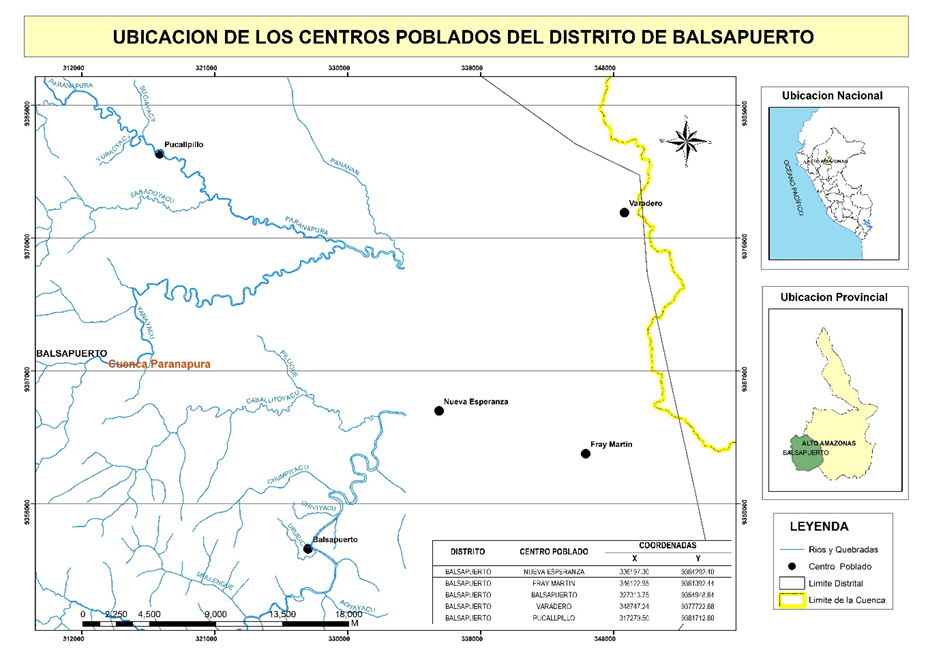 Tree causes and effectsCausesFinal effect"Delaying the socioeconomic and cultural development of the beneficiary population."Graphic No. 05 TREE CAUSES - CENTRAL PROBLEM - EFFECTS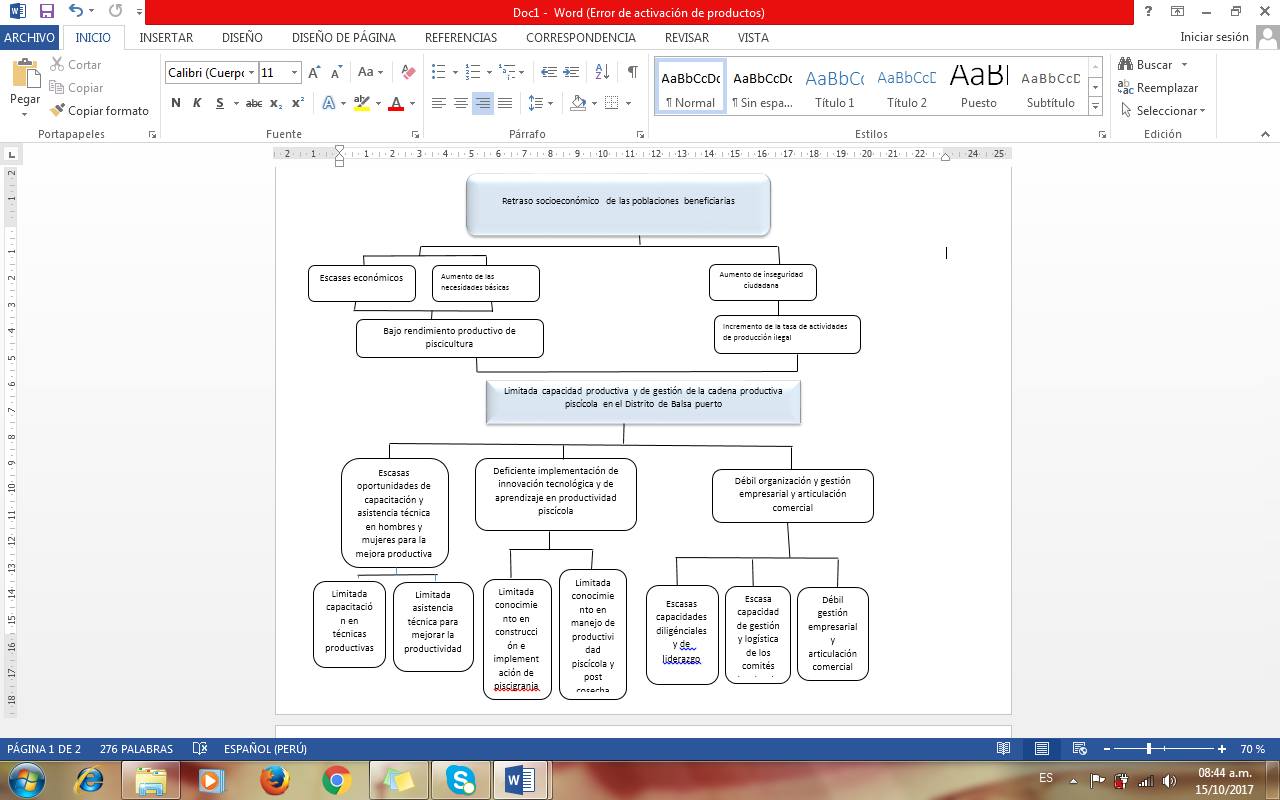 Tree of means and endsMediaUltimate Goal"Improving the socioeconomic and cultural development of the population of the beneficiary communities."Graphic No. 06 TREE MEDIA - CENTRAL objective or purpose - END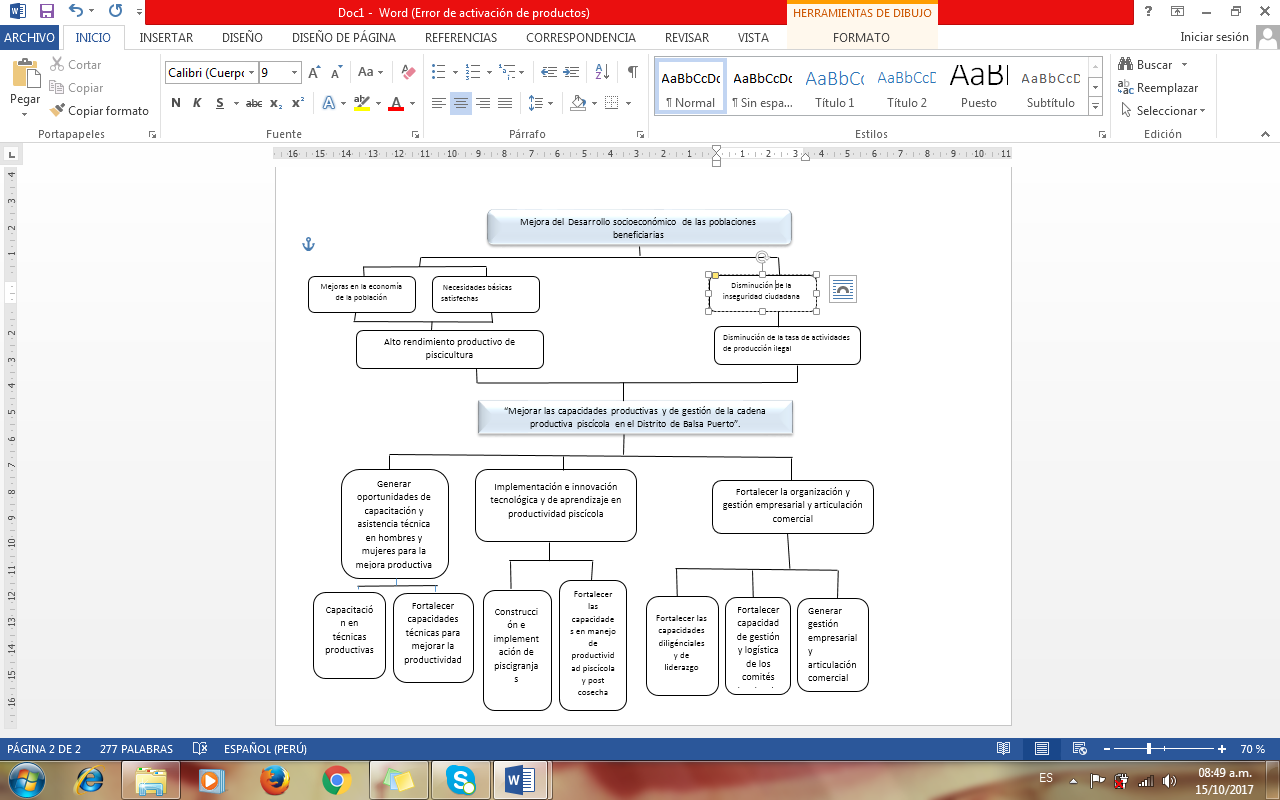 Alternative Solution:The alternative proposes to improve the living conditions of 5 villages of the District of Balsa Puerto, through the planting of fingerlings pacotana and paiche in the province of Alto Amazonas, this will be complemented by a permanent training plan through personalized technical assistance, courses theoretical and field schools (FFS), with the aim of providing knowledge to people in techniques in fishponds, fertility and manure ponds, proper management of aquaculture ponds, crops and management and conservation of natural resources, etc. As well as to train and strengthen producer organizations with the participation of women, providing technical, logistical and technological capabilities,It is worth mentioning that the role of women is crucial because not only they are provided with the knowledge of management and production market if food security program is also implemented with sharing workshops nutritional knowledge of products consumed within the zone learning to identify and use these products with their nutritional values.Costs involved during the life of the project   It has considered the following components:Strengthening technical capacities in productive improvementsImplementation of technologies Strengthening organizational activities and business managementHuman ResourcesSchedule of actionsLogical Framework MatrixBox No. 29 Logical Framework Matrix.CONCLUSIONS The central problem under the attention of the project is referred to the "limited production capacity and management of the fish production chain in the district of Balsa Puerto".The project is not sensitive to changes in prices and yields.Financing until 02 borne by the project.The environmental impact is zero, by the application of a model system to improve the environment.Project sustainability is ensured by perfectly suit a business situation.It will provide the supply of meat and paiche pacotana the population, creating permanent jobs both production marketing and food security, as well as improving the economy of the people, thereby reducing extreme poverty.Therefore the project profile should be feasible for the same benefits rests. BIBLIOGRAPHYPDC - 2005 - 2013, the District of Yurimaguas.2013 produces informative data.FONCODES, Poverty Map 2008. Lima, 2008INEI, Preliminary Information Population and Housing Census - 2005.INIPA, Tropical Soil Program, separata No. 06, year 1,983INRENA, 2,005 Statistical Information.INEI, Peru Forest in Numbers 2008.INEI, National Census IX of Population and IV Housing. Statistical Compendium, 1993. Lima 1994.IIAP, the Peruvian Amazon Research in 2,004.IIAP: Regional Biodiversity Strategy Amazon. Work document. Iquitos 2001.Organic Municipalities Law No. 27972.MIMDES - EC: Guidance for Improvement and Updating Concerted Development Plans, Lima, 2005.Ministry of Economy and Finance: Map of poverty by district. Methodology of the Ministry of Economy and Finance. Lima, 2000MINAG, Yurimaguas Agricultural Office, 2005 Statistical information.MIMDES - EU Annexes to the Operational Guidelines for the Preparation of Documents Development Plans. Lima 2005.UNDP Human Development Report, 2003UGELMSL: 2005 Census of Educational Centers.www.iiap.gob.pewww.gobiernoregionaldeloreto.gob.peDepartmentProvinceDistrictTown centerLoretoAlto AmazonasBalsapuertoNew HopeLoretoAlto AmazonasBalsapuertoFray MartinLoretoAlto AmazonasBalsapuertoVaraderoLoretoAlto AmazonasBalsapuertoBalsapuertoLoretoAlto AmazonasBalsapuertoPucalpilloGeographic areaPopulation by 2017Alto Amazonas province.90422District Balsa Puerto14625New HopeFray MartinVaraderoBalsapuertoPucalpillo7448group Involvedperceived problemsInterestsStrategiesAgreements and commitmentsMINISTRY OF SOCIAL INCLUSIONEconomically Disadvantaged most vulnerable areas of the country.Support projects that encourage improved income.Financing productive projects.Declining poverty rates, with installation of productive projects throughout the country.Incorporate into your budget productive projects.Agreement with Public and Private Entities.REGIONAL GOVERNMENT OF LORETO - GORELLimited financial resources of local governments.Support projects that encourage improved income at the regional level.Financing productive projects.Declining poverty rates, with installation of productive projects at regional level.PIA incorporate the economic infrastructure projects.Agreement with Public and Private Entities.PRODUCESPoor productive capacity of fish farming in the area.Support projects that encourage improved income.Staff to provide training and technical assistance.Management of financing productive projects.Agreement with communities and beneficiaries.IIAPPoor technological capacity in aquaculture management in the area.Support projects that encourage improved income at the national level.Funding Training and Technical Assistance.Management of financing productive projects.Agreement with communities and beneficiaries.YURIMAGUAS District Municipality.-Deficiente productive capacity of fish farming and extraction of illegal fishing in the area.-Deficiente technical assistance to fish farmers.- Support projects that encourage increase the incomes of the population.-Financing Training and Technical Assistance.Formulating the PIP, maintain operation and maintenance.Agreement with Public and Private Entities.ORGANIZATIONSPoor aquaculture management in the area.- increased production in the domestic market and foreign marketsTraining project management committee.Signing of agreements with project beneficiaries.beneficiaries-Escasos economic resources of the population.- high rate of malnutrition.-Management and adequate resource sustainability Acuícola.-Operation and Maintenance, unskilled work.Training project management committee.Signing of agreements with project beneficiaries.Crops2016201620162016CropsPlanting (ha.)Harvest (Has)ProducciónTonAverage price (S /. / Kg)upland rice5905901,220.900.67hard yellow corn9929922,320.600.75Cocoa28000.000.00Yucca1,6401,64020010.000.19Banana1,6801,79519180.200.45Lemon191269.300.55Sugar cane2. 32. 3915.850.18cowpea434342.651.20huasca beans290290278.422.65pijuayo fruit29Four. Five442.800.32Cocotero1010161.300.40Orange tree10fifteen118.600.45Papaya5530380.280.37Pineapple30fifteen157.700.45Tangerine2214.900.50Peanut353536.000.60aguaje10227468.300.25Tomato2210.150.50Grapefruit712140.750.25Brachiaria grass27584524410.000.15elephant grass351002,912.600.15Sacha Inchi000.000.00ALLUVIAL TERRACES FLOOR FLOOD LOWLarge group of Floors: EntisolsSub Group: Tropofluventsflat topographyTextures: Arenosos Finos Franco, Franco and Franco Arcillo sandy clay loam.slightly acidic to neutral reaction: pH  7.0moderate organic matter content in the horizonAlluvial LITTLE FLOORS TERRACESLarge group of Floors: InceptisolsSub Group: Tropaqueptsflat to concave topography.Textures: Arenosos Finos Franco, Franco and Franco Arcillo sandy clay loam.acid reaction: pH  5.0moderate organic matter content on the horizonFLOORS TERRACES WAVY AND LOW MONTESLarge group of Floors: UltisolsSub Group: Paleudults plinthiclight to moderately undulating topography.Morphology: Profile edafizado developed and heavily mottled with severe due to iron oxide (pseudoplintita) on a greyish clay structure. extremely acid reaction: pH less than 4.means low content of organic matter in the horizonFLOORS AND WAVY COLINAS DissectedLarge group of Floors: UltisolsSub Group: TYPICAL PaleudultsModerately wavy rippled topography.Morphology: Deep Profile intensely edafizado presence of a clay horizon depth of 1.50 meters. and content of not less than 20% clay throughout the profile.extremely acid reaction: pH less than 4 with high aluminum content.Low organic matter.districtsGrasses (Km2)Grasses (Km2)districtsPlantednaturalYurimaguas2,5041,635Lt. C. Lopez70Four. FiveBalsapuerto47fiftyLagunas40100gully6747Pastaza3565Cahuapanas2837Moronatwenty39Manseriche8056Total2,8912,074Source: Ministry of AgricultureSource: Ministry of AgricultureSource: Ministry of Agriculturecrianzas201620162016crianzasSaca (Units)ProducciónTMAverage price (S /. / Kg)poultry meat99.262206.699.08beef cattle15247.335.84bovine milk00.000.00ovine462.644.16Pigs58434.674.63buffalos00.000.00SpeciesHectaresperformanceAverage TM / Ha.Production areasBrachiaria decumbens267fiftyRoad, Munichis, YurimaguasBrachiaria205Four. FiveRoad, Munichis, YurimaguasBrachiaria brizanta12160YurimaguasKing grass62110Yurimaguascentrocema9655YurimaguasPueraria58170District-wideTorourco84510District-wideTOTAL2,177              -                        -StateYearsYearsYearsYearsLocal destination%Destination% Tarapoto.State201420152016Var. %Local destination%Destination% Tarapoto.COOL3229.3283.4351.25.848.448.6DRY1618.61245.31948.120.421.978.1SALPRESO307.4158.2333.48.561.438.6TOTAL2255.31686.92632.716.7State of conservation201120122013201420152016Cool540143968.595439.658485.800317.629244.190Salpreso545.60570.442258.982397.919254.945104.410Salado dry-9949351'949,223906.5401'596,7671'563,9841'178,440Total2'080,573'488,21'605,182'480,482'136,551'178,44State of conservation20122013201420152016Cool 173.093528.270220.887295.453162.712Salpreso  155.540340.437167.101269.60083.470Salado dry-  518.663 1'373,771734.9391'289,3381'262,342Total847.2962'244,4781'122.9271'854,2751'508,624Common nameScientific nameamasisaErytrinauleiamasisa ColoradaErytrinasp.AnacaspiCynometraspMahoganySwietenia macrophyllaCapironaCalycophillumspruceanumCapirona highLoretoasp.CapinariRudgeacephalantecarahuascaGuatyeriaspCatamiaHura crepitansCaupuríCryantherasp.CedarCedrelaadorataCunolaVirola sp.EspintanaAnaxagorcasp.EstoraqueMyroxillonsp.HuayruroBatasiaspishpingoAmburanacaerensislizard CaspiCalophyllumbrasiliensislizard MoenaSacogeottissp.LupunaChorisiasp.MarujaSimaroubaamearaYellow MocuaAmazon anibapashacoSchizolobiumsp.PucaquiroSickingeatinetoriaQuillobordonAspidosperniavorgesiiquinillaManilkarasp.renacoPicusspRequiaGuarea trichiliondisTopaOchronialagopusScrewCedrelingacatenaeformisIsmamoenaEndlichriawilliansiifloorsfloorsProductive sectorForm of exploitationExtension (Ha)UsabilityProductive sectorForm of exploitation70.240forest ProtectionWildlife ConservationEcotourism87.750Productive land useAgriculturalAnnual and permanent agriculture52,660Pastures land usePecuariocrianzas139.40Forest exploitationForestExtraction and reforestationWater resourcesEnergeticHydropower, irrigation and drinking waterMineral resourcesMiningQuarrying fine and coarse sand, gravel and salt.  Another resourcesCultural heritageTouristTouristedstretchesLengthType of roadPolitical Sciences1. Los Angeles-limit district Cahuapanas.Bridlepath5 CC.PP2. Los Angeles-Progress.Bridlepath12 CC.PP3. Progress-Balsapuerto.Bridlepath14 CC.PP4. Loreto-Progress.Bridlepath4 CC.PP5. San Antonio-Progress.Bridlepath8 CC.PP6. Balsapuerto-canoe Puerto .Bridlepath4 CC.PP7. Canoa Puerto-Munichis.Bridlepath20 CC.PP8. Angaiza-Naranjillo.Bridlepath4 CC.PP9. Balsapuerto-San Gabriel de Varadero.Bridlepath12 CC.PP10. Antioch-Maranatha.Bridlepath4 CC.PP11. Maranatha-Buenos Aires.Bridlepath4 CC.PP12. Maranatha-San Gabriel Varadero.Bridlepath4 CC.PP13. SG-Munichis Varadero.Bridlepath10 CC.PP14. Progress-Jeberos.Bridlepath8 CC.PP15. Palometayacu-Core-Jeberos-Progress.Bridlepath4 CC.PPCOMMON NAMESCIENTIFIC NAMEamasisaErytrina uleiamasisa ColoradaErytrina sp.AnacaspiCynometra spMahoganySwietenia macrophyllaCapironaCalycophillum spruceanumCapirona highLoretoa sp.Capinarirudgea cephalantecarahuascaGuatyeria spCatamiaHura crepitansCaupuríCryanthera sp.CedarCedrela odorataceticoCecropia sp.CunolaVirola sp.EspintanaAnaxagorca sp.EstoraqueMyroxillon sp.HuayruroBatasia spishpingoAmburana caerensislizard CaspiCalophyllum brasiliensislizard MoenaSacogeottis sp.LupunaChorisia sp.Marujasimarouba AmearaYellow MocuaAmazon anibapashacoSchizolobium sp.PucaquiroSickingea tinetoriaQuillobordonAspidospernia vorgesiiquinillaManilkara sp.renacoPicus spRequiaGuarea trichiliondisTopaOchronia lagopusScrewCedrelinga catenaeformisIsmamoenaEndlichria williansiiCommon nameScientific nameAnonaDugutia spixianaCocoaTheobronea cocoaCaimitoPouteria sp.Camu camuNycioria paraensisGuabaInga edulislucumaLucuma sp.MacambilloTheobroma quinquenerviaMetohuayoLoretoa peruvianaCaspi stickCampomamesia lineatifoliaTree bread (Pandisho)Artocorpus commenisSachamangogrias newberthiishimbilloInga sp.UvillaCeoussapea sp.Uvosspondias mombinSapodillacorolata matterCommon nameScientific namegarlicCordia Alliodora.garlic CaspiCordiasp.mullein CaspiLonchocorpussp.sulfur CaspiSynphonioglobuliferahuayo sugarHymenaeapalustrisCanela maenaNectandraspCudrochushohuashaHeisteriapallidaHerito (jagua)ironwoodIcojaUnonopsisfloribundaLecha Caspi or huayoCoumamacrocorpaPalo achioteBixoaarboreasulfur PaloShymponiaglobuliferaojeFraisanthelmiticaBroomCassiasp.Sangre de gradoCrotondraconoidisshiringaHevea brasiliensistamamuriBrosimunsp.COMMON NAMESCIENTIFIC NAMEDeerOdocoileus masamaañujeDasyprecta sp.pestlescuniculus pacacapybaraHidrocheeris sp.sajinoTayasu sp.HuanganaDicotydes spOtterLutra incarrumWolf RiverPteroneira brasiliensisleoncitoCebuella pygnacapichicoSagerimus sp.howler monkeyAlonatta seniculusMusmuqui, buri-buriAotus spp.PuffinSaimin boliviensis	COMMON NAMESCIENTIFIC NAMEwhite lizardCaiman cocodilusblack lizardMelanosuchus negerBoaBoa constrictorAnacondaEunectes nurinuscharapaPodocnemis expansaTaricayaPodocnemis urifilisKill Killcellos fimbriatusTortoiseGeochelone carbonoriaCommon nameScientific nameblack guanAbarriaaburriKettleCras globulosaperdisTinamusosgoodiwild duckDendrocygnaspppaujilCrasmituMacawAra spp.ParrotAmazon spp.basinsNo.
communities PoblationBoyBoyTOdolescenteTOdolescenteAdultAdultElderlyElderlybasinsNo.
communities Poblation0 - 9 years0 - 9 years10 - 19 years10 - 19 years20 - 64 years old20 - 64 years old65 + years65 + yearsbasinsNo.
communities PoblationMFMFMFMFArmanayacu192,8025274982552515996023040Paranapura165,1178998927558108528334333TOTAL357,9171426139010101061145114357373basinscommunitiescommunitiesPopulationPopulationbasinsNo.%Quantity%Armanayacu25242,417fifteenCachiyacu33314,04726Paranapura32306,55842yanayacu16fifteen2,77117TOTAL106100     15.793 100Geographic areaPopulation by 2017Alto Amazonas province.90422District Balsa Puerto14625New HopeFray MartinVaraderoBalsapuertoPucalpillo7448No.CodeModularEducational institutionBasinCommunityStudents ages xStudents ages xStudents ages xStudents ages xStudents ages xNo.CodeModularEducational institutionBasinCommunityTotal23451156350162402Paranapura irapay1865721148196St. Paul the ApostleParanapura SG Varadero532. 313173156328762136Paranapura beautiful hill187924160196262231Paranapura Moyobambillo 321091351149285Manco CapacParanapura Fray Martin62twenty22twenty61535004Central AmericaParanapura Central America1651017160212762571Paranapura Damascus 92168156326162084Paranapura Oculiza 187569156325362082Paranapura new Partnership 1244410156347762388Paranapura new Pachiza9225eleven156333762264Armanayacu Puerto Porvenir381613912156341062334ArmanayacuAngaiza twenty461013160204462377Armanayacunew Arica1746714156346962387Armanayacunew Yurimaguasfifteen825fifteen156349562395ArmanayacuS. Juan de Armanayacu1383216160206362403ArmanayacuSan Isidro eleven52417162767862403ArmanayacuSan Lorenzo2589818156362662465Armanayacunew Uchiza31797519164563962552ArmanayacuSan Vicenteeleven524twenty160211962555ArmanayacuSaint Charles7133twenty-one1627652KumpanamaArmanayacu Nuevo Progresotwenty-one441322162764562700ArmanayacuParadise twenty884TOTALTOTALTOTALTOTALTOTAL476164147225No.Educational institutionBasinCommunityNª of students x degree of studiesNª of students x degree of studiesNª of students x degree of studiesNª of students x degree of studiesNª of students x degree of studiesNª of students x degree of studiesNª of students x degree of studiesNo.Educational institutionBasinCommunityTotal123456162082Paranapuranew Partnership292124632262084ParanapuraOculiza52712101067362136ParanapuraBeautiful hill54107127126462571ParanapuraDamascus32594734562196ParanapuraSan Pedro33285459662199Paranapurathree States36774855762582Paranapurasanta Anita16242224862231ParanapuraMoyobambillo641395eleven1412962401ParanapuraMiraflores272467621062402ParanapuraHirapay6392814723elevenCentral AmericaParanapuraCentral America5858eleven12fifteen712Manco CapacParanapuraFray Martin14719312426291813St. Paul the ApostleParanapuraSan Gabriel Varadero1962749384329101462388Paranapuranew Pachizatwenty-one414363fifteen62149ArmanayacuSan Lorenzo409748871662264ArmanayacuPuerto Porvenir122163625181891762334ArmanayacuAngaizafifty69eleven9961862377Armanayacunew Arica4148fifteen2841962387Armanayacunew Yurimaguas2. 3359132twenty62395ArmanayacuSan Juan294124252twenty-one62700ArmanayacuParadise325766622262395ArmanayacuSan Juan de Armanayacu3. 4eleven487222. 362399ArmanayacuSan Isidrotwenty-one34643124162466Armanayacunew Tocachetwenty-onefifteen62562552ArmanayacuSan Vicente6512662403ArmanayacuSan Lorenzo871025fifteenfifteen8142762465Armanayacunew Uchiza5981312eleven962862467Armanayacunew Zaramiriza304685522962468ArmanayacuSanta Rosa1464133062574Armanayacunaranjillotwenty122423162581ArmanayacuHagia Sophiatwenty4163262555ArmanayacuSaint Charles2744582433Tec. Indus. Agro.Armanayacunew progress98142514132210TOTALTOTALTOTALTOTAL1,693251385289268246166No.Educational institutionBasinCommunityNª of students xlevel of studyNª of students xlevel of studyNª of students xlevel of studyNª of students xlevel of studyNª of students xlevel of studyNª of students xlevel of studyNo.Educational institutionBasinCommunityTotal123451Central America                                                        Paranapura                                              Central America                                    6922twenty8eleven82Manco Capac                                                           Paranapura                                          Fray Martin                                       1014129fifteen1063St. Paul the Apostle                                                     Paranapura                                              San Gabriel de Varadero                           14159263013134Industrial technical  Armanayacu  new progress531017141412TOTALTOTALTOTALTOTAL36413292674839No.CommunityType of establishmentBasin1San Gabriel de VaraderoPS I-2Paranapura2Villa AlegrePS I-1Paranapura3new AricaPS I-1Armanayacu4San Juan de ArmanayacuPS I-1Armanayacu5Central AmericaPS I-1Paranapura6Fray MartinPS I-1Paranapura7Puerto PorvenirPS I-1ArmanayacuCodeCodeMorbiditySex TOTAL  0-11A  12-17A  18-29A  30-59A 60A + 1R509fever, unspecifiedTotal     5,541      2,974 787699995861R509fever, unspecifiedM     2,561      1,542 388191397431R509fever, unspecifiedF     2,980      1,432 399508598432J00Xacute nasopharyngitis, acute rhinitisTotal     5,432      4,232 442340386322J00Xacute nasopharyngitis, acute rhinitisM     2,538      2,085 176110156eleven2J00Xacute nasopharyngitis, acute rhinitisF     2,894      2,147 266230230twenty-one3H103acute conjunctivitis, unspecifiedTotal     2,911      2,215 294181211103H103acute conjunctivitis, unspecifiedM     1,379      1,100 137518563H103acute conjunctivitis, unspecifiedF     1,532      1,115 15713012644M549dorsalgia, unspecifiedTotal     1,883           42 773731,293984M549dorsalgia, unspecifiedM        977           22 42175692464M549dorsalgia, unspecifiedF        906           twenty 35198601525G442headache due to tensionTotal     1,882           59 1725661,041445G442headache due to tensionM        471           2. 3 4291303125G442headache due to tensionF     1,411           36 130475738326A049bacterial intestinal infection, unspecifiedTotal     1.840      1,133 208199278226A049bacterial intestinal infection, unspecifiedM        943         605 10689133106A049bacterial intestinal infection, unspecifiedF        897         528 102110145127J029acute pharyngitis, unspecifiedTotal     1,789      1,119 246199211147J029acute pharyngitis, unspecifiedM        822         558 125686567J029acute pharyngitis, unspecifiedF        967         561 12113114688B829intestinal parasitosis, unspecifiedTotal     1,499      1,076 2037513788B829intestinal parasitosis, unspecifiedM        722         557 812. 35658B829intestinal parasitosis, unspecifiedF        777         519 122528139N390INFECTION URINARY TRACT, unspecifiedTotal     1,251           98 166407552289N390INFECTION URINARY TRACT, unspecifiedM        262           26 307213139N390INFECTION URINARY TRACT, unspecifiedF        989           72 1363354212510B779ASCARIASIS, NOT SPECIFIEDTotal     1,047         786 1455556510B779ASCARIASIS, NOT SPECIFIEDM        496         384 682. 3twenty-one-10B779ASCARIASIS, NOT SPECIFIEDF        551         402 773235510 causes10 causes10 causesTotal    25,075     13,734 2,7403,0945,16034710 causes10 causes10 causesM    11,171       6,902 1,1958932,03914210 causes10 causes10 causesF    13,904       6,832 1,5452,2013,121205OTHER CAUSESOTHER CAUSESOTHER CAUSEST    24.256     10,601       3,980       3,670       5,561     444 OTHER CAUSESOTHER CAUSESOTHER CAUSESM    10,579       5,196       1,677       1,158       2,320     228 OTHER CAUSESOTHER CAUSESOTHER CAUSESF    13,677       5,405       2,303       2,512       3,241     216  TOTAL TOTAL TOTALT49.331    24,335      6,720      6,764    10,721    791  TOTAL TOTAL TOTALM 21,750    12,098      2,872 2,0514,359370 TOTAL TOTAL TOTALF  27.581    12,237      3,848 4,7136,362421Source: Health Network Alto Amazonas 2016Source: Health Network Alto Amazonas 2016Source: Health Network Alto Amazonas 2016Source: Health Network Alto Amazonas 2016Source: Health Network Alto Amazonas 2016Source: Health Network Alto Amazonas 2016componentsMeasurement unitQuantity1. Infant mortality rate%702. Rate of chronic malnutrition%633. acute malnutrition rate%254. schooling rate%685. Illiteracy%556. Access to electricity services%077. Access to potable water and drain%008. Access to latrines%079. Access to health services%3010. Access to land transport services%0011. Job Opportunities%00group IInvolvedPerceived problemsInterestsStrategiesAgreements and commitmentsMINISTRY OF SOCIAL INCLUSIONEconomically Disadvantaged most vulnerable areas of the country.Support projects that encourage improved income.Financing productive projects.Declining poverty rates, with installation of productive projects throughout the country.Incorporate into your budget productive projects.Agreement with Public and Private Entities.REGIONAL GOVERNMENT OF LORETO - GORELLimited financial resources of local governments.Support projects that encourage improved income at the regional level.Financing productive projects.Declining poverty rates, with installation of productive projects at regional level.PIA incorporate the economic infrastructure projects.Agreement with Public and Private Entities.PRODUCESPoor productive capacity of fish farming in the area.Support projects that encourage improved income.Staff to provide training and technical assistance.Management of financing productive projects.Agreement with communities and beneficiaries.IIAPPoor technological capacity in aquaculture management in the area.Support projects that encourage improved income at the national level.Funding Training and Technical Assistance.Management of financing productive projects.Agreement with communities and beneficiaries.YURIMAGUAS District Municipality.-Deficiente productive capacity of fish farming and extraction of illegal fishing in the area.-Deficiente technical assistance to fish farmers.- Support projects that encourage increase the incomes of the population.-Financing Training and Technical Assistance.Formulating the PIP, maintain operation and maintenance.Agreement with Public and Private Entities.ORGANIZATIONSPoor aquaculture management in the area.- increased production in the domestic market and foreign marketsTraining project management committee.Signing of agreements with project beneficiaries.beneficiaries-Escasos economic resources of the population.-Management and adequate resource sustainability Acuícola.-Operation and Maintenance, unskilled work.Training project management committee.Signing of agreements with project beneficiaries.Geographic areaPopulation by 2017Alto Amazonas province.90422District Balsa Puerto14625NEW HOPEFRAY MARTINVARADEROBalsapuertoPUCALPILLO7448Direct causesIndirect causesIndirect causesI .. Limited opportunities for training and technical assistance in men and women for productive improvement1.1Limited technical capacity of producers in Balsa port.I .. Limited opportunities for training and technical assistance in men and women for productive improvement1.2Limited technical assistance to improve productivity with application of art activitiesII. Poor implementation of technological innovation and learning in fish productivity2.1Limited knowledge construction and implementation of pisigranjasII. Poor implementation of technological innovation and learning in fish productivity2.2Limited knowledge management and post-harvest fish productivityIII. Weak organization and business management and commercial joint3.1Diligénciales scarce and leadership skillsIII. Weak organization and business management and commercial joint3.2Weak management capacity and logistics committeesIII. Weak organization and business management and commercial joint3.3Weak business management and commercial jointIII. Weak organization and business management and commercial joint3.4Weak business management and commercial jointoutcomesindirect effects1.Low production yields of fish farmingeconomic scarcity1.1Increased basic needs2Increased rate of illegal production activities Increasing insecurityPremier mediabasic meansbasic meansI. Create opportunities for training and technical assistance in men and women for productive improvement1.1Improve productive capacities techniquesI. Create opportunities for training and technical assistance in men and women for productive improvement1.2Strengthen technical capabilities to improve productivityII. Implementation and technological learning and innovation in fish productivity2.1Construction and implementation of pisigranjasII. Implementation and technological learning and innovation in fish productivity2.2Strengthen management capabilities and post-harvest fish productivityIII. Strengthen enterprise management and business organization and articulation3.1Diligénciales strengthen capacities and leadershipIII. Strengthen enterprise management and business organization and articulation3.2Strengthen management capacity and logistics committeesIII. Strengthen enterprise management and business organization and articulation3.3Conditions generate business management and commercial jointdirect purposesindirect purposes1.High yield of fish farmingImprovements in the economy of the populationbasic needs met2.Decrease in the rate of illegal production activitiesDecrease of insecurityNo.DESCRIPTION OF THE INDICATORUNIT OF MEASUREMENTQUANTITYNo. of timesUNIT PRICESUBTOTALTOTALNo.DESCRIPTION OF THE INDICATORUNIT OF MEASUREMENTQUANTITYNo. of timesUNIT PRICESUBTOTALTOTALIComponet 01: STRENGTHEN technical skills in production improvements       431560 1.1 technical assistance to improve productivity with application of methodology ECAs        325,000.00 1.1.1training workshop building pisigranjasgeneral51      5,000.00           25,000.00 1.1.2training workshops planting alivinos paiche general51      5,000.00           25,000.00 1.1.3training workshops planting alivinos of pacotana general51      5,000.00           25,000.00 1.1.4training workshops in production management paichegeneral52      5,000.00           50,000.00 1.1.5training workshops in productive management of pacotanageneral52      5,000.00           50,000.00 1.1.6training workshop maintenance pisigranjasgeneral52      5,000.00           50,000.00 1.1.7technical training workshops in preparation for marketing fish paichegeneral52      5,000.00           50,000.00 1.1.8technical training workshops in preparation for marketing fish pacotanageneral52      5,000.00           50,000.00 1.2 technical assistance and support to improve productivity in planting, maintenance and harvesting         106,560.00 1.2.1technical supportgeneral524         500.00           60,000.00 1.2.2mobilitygeneral524           78.00             9,360.00 1.2.3accommodationgeneral524           50.00             6,000.00 1.2.4feedinggeneral524           60.00             7,200.00 1.2.5othersgeneral524         200.00           24,000.00 IICOMPONENT 02: IMPLEMENTATION OF TECHNOLOGY TO IMPROVE MANAGEMENT fish. (Water surface area of ​​5000 m2)265410construction of 3 pools in the Community of Balsa port (pools 5,000 m2 each)76.9232.1Clearance areaClearance areaClearance areaClearance areaClearance areaClearance areaClearance area2.1.1Land clearingWage.510.53015752.2EarthmovingEarthmovingEarthmovingEarthmovingEarthmovingEarthmovingEarthmoving2.2.1Land preparation (plowing)Hrs.53609002.2.2Trenching m60030.610802.2.3Fill with own materialm60030.610802.3Construction of pools Construction of pools Construction of pools Construction of pools Construction of pools Construction of pools Construction of pools 2.3.1Construction of ponds (d 6 - d8)Hrs.fifty3300450002.3.2shuckWage.53304502.3.3Workforce Wage.103309002.4pipe fixtures and fittings pipe fixtures and fittings pipe fixtures and fittings pipe fixtures and fittings pipe fixtures and fittings pipe fixtures and fittings pipe fixtures and fittings 2.4.1Pipe 6 "Und.253200150002.4.2keys Und.5312018002.4.3Elbows 6 "Und.53Four. Five6752.4.4Glue tubesUnd.5391352.5Freight and / or transportFreight and / or transportFreight and / or transportFreight and / or transportFreight and / or transportFreight and / or transportFreight and / or transport2.5.1Mobilization and demobilization of machinery Gln.2313782.5.2Transport machinery (Fluvial)Und.2340024002.5.3Technical teamUnd.103twenty6002.5.4Gas Gln.1503135850construction of 2 swimming pools in the community of Fray Martin (water surface area m2 5,000 each)54.0822.6Clearance areaClearance areaClearance areaClearance areaClearance areaClearance areaClearance area2.6.1Land clearingWage.573010502.7EarthmovingEarthmovingEarthmovingEarthmovingEarthmovingEarthmoving2.7.1Land preparation (plowing)Hrs.52606002.7.2Trenching m60020.67202.7.3Fill with own materialm60020.67202.8Construction of pools Construction of pools Construction of pools Construction of pools Construction of pools Construction of pools 2.8.1Construction of ponds (d 6 - d8)Hrs.fifty2300300002.8.2shuckWage.52303002.8.3Workforce Wage.102306002.9pipe fixtures and fittings pipe fixtures and fittings pipe fixtures and fittings pipe fixtures and fittings pipe fixtures and fittings pipe fixtures and fittings pipe fixtures and fittings 2.9.1Pipe 6 "Und.252200100002.9.2keys Und.5212012002.9.3Elbows 6 "Und.52Four. Five4502.9.4Glue tubesUnd.529902.10Freight and / or transportFreight and / or transportFreight and / or transportFreight and / or transportFreight and / or transportFreight and / or transportFreight and / or transport2.10.1Mobilization and demobilization of machinery Gln.2213522.10.2Transport machinery (Fluvial)Und.22100040002.10.3Technical teamUnd.102twenty4002.10.4Gas Gln.1502133900building 02 pools in the community of Varadero (water surface area m2 5000 c / u)26.2412.11Clearance areaClearance areaClearance areaClearance areaClearance areaClearance areaClearance area2.11.1Land clearingWage.53.5305252.12EarthmovingEarthmovingEarthmovingEarthmovingEarthmovingEarthmovingEarthmoving2.12.1Land preparation (plowing)Hrs.51603002.12.2Trenching m60010.63602.12.3Fill with own materialm60010.63602.13Construction of pools Construction of pools Construction of pools Construction of pools Construction of pools Construction of pools Construction of pools 2.13.1Construction of ponds (d 6 - d8)Hrs.fifty1300150002.13.2shuckWage.51301502.13.3Workforce Wage.101303002.14pipe fixtures and fittings pipe fixtures and fittings pipe fixtures and fittings pipe fixtures and fittings pipe fixtures and fittings pipe fixtures and fittings pipe fixtures and fittings 2.14.1Pipe 6 "Und.25120050002.14.2keys Und.511206002.14.3Elbows 6 "Und.51Four. Five2252.14.4Glue tubesUnd.519Four. Five2.15Freight and / or transportFreight and / or transportFreight and / or transportFreight and / or transportFreight and / or transportFreight and / or transportFreight and / or transport2.15.1Mobilization and demobilization of machinery Gl.2113262.15.2Transport machinery (Fluvial)Und.2160012002.15.3Technical teamUnd.101twenty2002.15.4Gas Gln.1501131950construction of swimming pools in the Community of Pucalpillo (Area 2 water mirrors 5,000 m2 each)54.0822.16Clearance areaClearance areaClearance areaClearance areaClearance areaClearance areaClearance area2.16.1Land clearingWage.573010502.17EarthmovingEarthmovingEarthmovingEarthmovingEarthmovingEarthmovingEarthmoving2.17.1Land preparation (plowing)Hrs.52606002.17.2Trenching m60020.67202.17.3Fill with own materialm60020.67202.18Construction of pools Construction of pools Construction of pools Construction of pools Construction of pools Construction of pools Construction of pools 2.18.1Construction of ponds (d 6 - d8)Hrs.fifty2300300002.18.2shuckWage.52303002.18.3Workforce Wage.102306002.19pipe fixtures and fittings pipe fixtures and fittings pipe fixtures and fittings pipe fixtures and fittings pipe fixtures and fittings pipe fixtures and fittings 2.19.1Pipe 6 "Und.252200100002.19.2keys Und.5212012002.19.3Elbows 6 "Und.52Four. Five4502.19.4Glue tubesUnd.529902.20Freight and / or transportFreight and / or transportFreight and / or transportFreight and / or transportFreight and / or transportFreight and / or transportFreight and / or transport2.20.1Mobilization and demobilization of machinery Gln.2213522.20.2Transport machinery (Fluvial)Und.22100040002.20.3Technical teamUnd.102twenty4002.20.4Gas Gln.1502133900construction of swimming pools in the community of Nueva Esperanza (Area 1 water mirror 5000 m2)54.0822.20Clearance areaClearance areaClearance areaClearance areaClearance areaClearance areaClearance area2.20.1Land clearingWage.573010502.21EarthmovingEarthmovingEarthmovingEarthmovingEarthmovingEarthmovingEarthmoving2.21.1Land preparation (plowing)Hrs.52606002.21.2Trenching m60020.67202.21.3Fill with own materialm60020.67202.22Construction of pools Construction of pools Construction of pools Construction of pools Construction of pools Construction of pools Construction of pools 2.22.1Construction of ponds (d 6 - d8)Hrs.fifty2300300002.22.2shuckWage.52303002.22.3Workforce Wage.102306002.24pipe fixtures and fittings pipe fixtures and fittings pipe fixtures and fittings pipe fixtures and fittings pipe fixtures and fittings pipe fixtures and fittings 2.24.1Pipe 6 "Und.252200100002.24.2keys Und.5212012002.24.3Elbows 6 "Und.52Four. Five4502.24.4Glue tubesUnd.529902.25Freight and / or transportFreight and / or transportFreight and / or transportFreight and / or transportFreight and / or transportFreight and / or transportFreight and / or transport2.25.1Mobilization and demobilization of machinery Gln.2213522.25.2Transport machinery (Fluvial)Und.22100040002.25.3Technical teamUnd.102twenty4002.25.4Gas Gln.1502133900IIICOMPONENT 03: CAPACITY BUILDING BUSINESS MANAGEMENT ORGANIZATION AND JOINT TRADE1,202 310.003.1Implementing administrative office90030.003.1.1Laptopunits11      5,500.00             5,500.00 3.1.2A4 Color Laser Printerunits11      1,000.00             1,000.00 3.1.3multimedia projectorunits11      3,100.00             3,100.00 3.1.4Digital cameraunits11      1,480.00             1,480.00 3.1.5Photocopierunits11      4,975.00             4,975.00 3.1.6stationery (bond paper, pens, etc.)general11      5,000.00             5,000.00 3.1.7Equipment Sound Amplifierunits11      1,500.00             1,500.00 3.1.8USB memory 8 GBunits51           85.00                425.00 3.1.9External Hard Drive 01 TERAunits11         500.00                500.00 3.1.10Rubber bootspairs122           20.00                480.00 3.1.11deskunits21         800.00             1,600.00 3.1.12chairsunits61           50.00                300.00 3.1.13Small closetunits61         800.00             4,800.00 3.1.14Sleeping bagunits141         150.00             2,100.00 3.1.15Capotasunits141           30.00                420.00 3.1.16one-man tents with waterproof floor and mattresses.units141           75.00             1,050.00 3.1.17Canvas bags with reinforced espaldar units141           70.00                980.00 3.1.18Guillotineunits11         500.00                500.00 3.1.19Anilladoraunits11      1,000.00             1,000.00 3.1.20machetesunits141           30.00                420.00 3.1.21Wincha 100 munits141         350.00             4,900.00 3.1.22Local rentalunits241      2,000.00           48,000.00 3.2Diligénciales develop and leadership skills with a focus on Equal Opportunities for Men and Women - IOHMgeneral125,0003.2.1Formulation and implementation of management tools (poa)document515000250003.2.2Training workshops in management and leadershipgeneral542000400003.2.3Workshop management training management toolsgeneral522000200003.2.4strengthening knowledge associativity general522000200003.2.5strengthening knowledge in food safety practicesgeneral522000200003.3Improve the management capacity of local committees producersgeneral230,000.0003.3.1Implementation with work toolsmaterials52100001000003.3.2implementing safety equipmentmaterials523000300003.3.3Workshop management training management toolsmaterials522000200003.3.4Training workshop handling and preparation of pisigranjasmaterials522000200003.3.5Training workshop maintenance pisigranjasmaterials522000200003.3.6Training workshop harvest pisigranjasmaterials522000200003.3.7Training Workshop on postharvest pisigranjasmaterials522000200003.4Strengthen enterprise management and commercial jointgeneral68,2003.4.1identifying market nichesgeneral513000150003.4.2small smallunity1120000200003.4.3construction permitsdocument11200020003.4.4SOATdocument122002003.4.5circulation permitsdocument122002003.4.6saves livesSOAT101808003.4.7implement development plan two negotiatingdocument514000200003.4.8strengthen knowledge management in commercial fish productsgeneral522000100003.5Exchange of experiences related to fishpond, with producers in other regionsgeneral10,2003.5.1mobilitypassages30112036003.5.2feedingunity3016018003.5.3accommodationunity3016018003.5.4othersgeneral11300030003.6Implementation of pisigranjas605,600.003.6.1Infrastructure preparationWorkforce10230.006003.6.2LimeKg.104001.0040003.6.3alevinosMillar103080.00240003.6.4Transportation of fingerlingsFreight101100.0010003.6.5FeedingKg.10132003.003960003.6.6materials and equipmentgeneral543000600003.6.7guardianpersonal52410001200003.7general expenses73280.003.7.1Light and watermonth124100.0024003.7.2SOATunit / year22280.0011203.7.3Small small theft insuranceYearly fee121,760.0035203.7.490 octane fuelGallons / monthtwenty2417.0081603.7.5LubricantCushions / gallon102430.0072003.7.6small small basic partskit112400.0048003.7.7Communications (phone, Courier, internet)month124480.00115203.7.8Service maintenance of computer equipment Service / month731,400.00294003.7.9Printing ServicesService32300.0018003.7.10Basic printer parts kit22600.0024003.7.11Financial expensesmonth12440.00960IVCOMPONENT 04; HUMAN RESOURCES105600010560004.1PROJECT COORDINATORgeneral24155001320004.2PRODUCTION SPECIALISTgeneral24150001200004.3SOCIAL SPECIALISTgeneral24150001200004.4SECRETARYgeneral2412000480004.5PRODUCTION TECHNICIANgeneral24528003360004.6COMMERCIAL SPECIALISTgeneral24145001080004.7ADMINISTRATORgeneral2413800912004.8ENVIRONMENTAL LAW SPECIALISTgeneral2414200100800TOTALDIRECT COSTDIRECT COSTDIRECT COSTDIRECT COSTDIRECT COSTDIRECT COST           2,955,280.00OVERHEAD (10%)OVERHEAD (10%)OVERHEAD (10%)OVERHEAD (10%)OVERHEAD (10%)OVERHEAD (10%)        295.528 SUBTOTAL           3,250,808.00 Monitoring costs (6%)Monitoring costs (6%)Monitoring costs (6%)Monitoring costs (6%)Monitoring costs (6%)Monitoring costs (6%)          195048.5CURRENT STUDIES (1.51%)CURRENT STUDIES (1.51%)CURRENT STUDIES (1.51%)CURRENT STUDIES (1.51%)CURRENT STUDIES (1.51%)CURRENT STUDIES (1.51%)            49087.2TOTAL INVERSIONTOTAL INVERSIONTOTAL INVERSIONTOTAL INVERSIONTOTAL INVERSIONTOTAL INVERSION          3,494,943.70 monthsmonthsmonthsmonthsmonthsmonthsmonthsmonthsmonthsmonthsmonthsmonthsmonthsmonthsmonthsmonthsmonthsmonthsmonthsmonthsmonthsmonthsmonthsmonthsDescription12345678910eleven121314fifteen16171819twentytwenty-one222. 324technical assistance to improve productivity with application of methodology ECAstechnical assistance and support to improve productivity in planting, maintenance and harvesting Building Community Balsapuerto 3 pools (pools 500m2 each)Construction of 2 pools in Community of Fray Martin (Area of ​​water surface 5000 m2 each)Construction of swimming in the Community of Varadero (Area 2 water mirror 5000 m2)Community pool construction Pucalpillo (Area 2 water mirror 5000 m2)Community pool construction in New Hope (Area 2 water mirror 5000 m2)Implementing administrative officeDiligénciales develop and leadership skills with a focus on Equal Opportunities for Men and Women - IOHMImprove the management capacity of local committees producersStrengthen enterprise management and commercial jointImplementation of pisigranjasGeneral expensesHuman ResourcesSUMMARY OF GOALSINDICATORSMeans of verificationASSUMPTIONSEND OF PROJECT"Improving the socioeconomic and cultural development of the population of the beneficiary communities.properly trained and operating with an efficiency of 90% in 05 District Associations Balsapuerto, for 10 years beneficiaries.official statistics of population, cultivation of cocoa and production.Implementation of development policies."Improving the socioeconomic and cultural development of the population of the beneficiary communities.The population of the District of Balsapuerto, has an adequate aquaculture management in 05 District Associations.Baseline.Community organizations work efficiently.PURPOSE"Improving management capabilities and the productive chain of fish in the District of Balsa port"Improving fish farming system in 05 District Associations Yurimaguas, in 10 years."Improving management capabilities and the productive chain of fish in the District of Balsa port"Improving fish farming system in 05 District Associations Yurimaguas, in 10 years.Increased supply and demand for pacotana and paicge in the district.Willingness of families to the planting and cultivation of fish."Improving management capabilities and the productive chain of fish in the District of Balsa port"Improving fish farming system in 05 District Associations Yurimaguas, in 10 years.Visit Report.COMPONENTSComponent 01: strengthen the technical capacities in productive improvements5 communities beneficiaries trained in aquaculture management.Monitoring reports, picturesComponent 02: implementation of technology for the improvement of fish handling. (Water surface area of ​​5000 m2)Installation of 10 demonstration plots in 05 District Associations Balsa PuertoTareo sheets and payroll.Application of acquired knowledge.Component 03: strengthen business management and organization capabilities commercial jointtechnical assistance, in 05 communities over 2 years.List of participants to workshops.strengthened environmental awareness.Component 03: strengthen business management and organization capabilities commercial jointAcquisition of 12.5 thousand fingerlings pacotana and paiche.Minutes · Ballots sales, invoices, photos. · Monitoring Report.Organizational interest in the project.Component 04; human Resourceshighly qualified staffTRD, contractssafety management and knowledge transfer ACTIVITIES technical assistance to improve productivity with application of methodology ECAsS / 325 soles implementation 000.00 Proceedings of delivery and receipt.• Timely budget allocation. technical assistance and support to improve productivity in planting, maintenance and harvesting S / 106 support and implementation soles 560.00Field trip.• Efficient management of technical and financial resources.Construction of 3 pools Balsa Community port (pools 500m2 each)S / 0.73 923.00 soles built 3 farms poolsProof of purchase materials and supplies.• Existence of specialized staff to handle the project.Construction of 2 pools in Community of Fray Martin (water surface area 5000 m2 each)S /. 54 082.00 02 construction pisigranjasFreight bill of materials.• Attendance at training workshops.construction of swimming pools in the community of Varadero (Area 1 water mirror 5000 m2)S / 26 241.00 01 construction pisigranjasPay stubs.• Population support and foster the project.Community pool construction Pucalpillo (Area 2 water mirror 5000 m2)S /. 54 082.00 02 construction pisigranjasPhotos.Community pool construction in New Hope (Area 2 water mirror 5000 m2)S /. 54 082.00 02 construction pisigranjas Monitoring ReportImplementing administrative office90,030 nuevos soles office implementationlogistical materialcover logistical capacityDiligénciales develop and leadership skills with a focus on Equal Opportunities for Men and Women - IOHMS / 125 000.00 soles in capacitylists technical capability coverImprove the management capacity of local committees producersS /. 230 000.00 nuevos soles in capacity managementreportscover management capacityStrengthen enterprise management and commercial jointS /. 68200 improve business indicatorsLocal GDP indicator improvedExchange of experiences related to fishpond, with producers in other regionsS /. 10 people 200.00 new soles with new experiencespeople use new knowledge Implementation of pisigranjasS / 265 410.00construcción poolcorrect use of poolsgeneral expensesS /. 295.528 générale expensesHuman ResourcesS /. 1'056,000 personal paymentqualified personneltotal inversion                                                        S /. 3,494,943.70